LAZDIJŲ R. ŠVENTEŽERIO MOKYKLOS DIREKTORIAUS 2016 METŲVEIKLOS ATASKAITABendrosios nuostatos (švietimo įstaigos pavadinimas, kontaktai).Lazdijų r. Šventežerio mokykla. Mokyklos adresas: Dusios g. 1, Šventežerio  mstl., LT-67203, Lazdijų r. sav.; tel. 8(318)44745, el.p. sventezerio.mokykla@lazdijai.lt; internetinės svetainės adresas www.sventezeriomokykla.lt. Švietimo įstaigos strateginio plano ir 2016 m. veiklos tikslai, uždaviniai ir prioritetai, jų įgyvendinimo rezultatai, veiklų specifika Lazdijų r. Šventežerio mokyklos 2016 veiklos planas buvo parengtas remiantis Valstybės švietimo 2013–2022 metų strategijomis, Lietuvos Respublikos švietimo įstatymu, Lietuvos Respublikos švietimo ir mokslo ministerijos 2015–2016 m. prioritetinėmis veiklos kryptimis, Lazdijų rajono savivaldybės strateginiu plėtros 2011–2020 metų planu, Lazdijų rajono savivaldybės administracijos Švietimo, kultūros ir sporto skyriaus metiniu veiklos planu, 2016–2018 metų Lazdijų r. Šventežerio mokyklos strateginiu planu, Lazdijų r. Šventežerio mokyklos įsivertinimo grupės išvadomis bei joje numatytomis rekomendacijomis.Svarbiausias veiklos tikslas ir uždaviniai 2016 m. išskirti atsižvelgiant į Lazdijų r. Šventežerio mokyklos veiklos įsivertinimo grupės pateiktas rekomendacijas, Nacionalinio egzaminų centro pateiktus standartizuotų testų ir PUPP rezultatus, Lazdijų rajono savivaldybės administracijos Švietimo, kultūros ir sporto skyriaus rekomendacijomis bei mokyklos išsikeltus strateginius tikslus.Mokykloje parengtas 2016–2018 m. strateginis planas. Mokyklos strateginį 2016–2018 metų planą parengė darbo grupė, patvirtinta mokyklos direktoriaus 2015 gruodžio 29 d. įsakymu Nr. V1-126 „ Dėl strateginio mokyklos plano 2016-2018 m. rengimo grupės sudarymo“.Metinį Lazdijų r. Šventežerio mokyklos veiklos planą rengė 2015 m. gruodžio 29 d. mokyklos direktoriaus įsakymu Nr.V1-124 „Dėl 2016 m. metinio veiklos plano rengimo grupės sudarymo“ sudaryta darbo grupė. 2016 m. Lazdijų r. Šventežerio mokyklos (toliau – Mokyklos) strateginio plano prioritetas buvo ugdymo proceso veiksmingumo užtikrinimas stebint, fiksuojant ir tobulinat kiekvieno mokinio individualią ir mokytojo vertinimo pažangą. Metiniai veiklos ir kiti mokyklos planai derinami bendradarbiaujant su Lazdijų Motiejaus Gustaičio gimnazijos administracija, nes Lazdijų rajono savivaldybės taryba 2014 m. balandžio 4 d. sprendimu Nr. 5TS-1056 „Dėl Lazdijų Motiejaus Gustaičio gimnazijos struktūros pertvarkymo ir nuostatų tvirtinimo“ pertvarkė Lazdijų Motiejaus Gustaičio gimnazijos struktūrą nuo 2014 m. rugsėjo 1 d. įsteigiant Lazdijų Motiejaus Gustaičio gimnazijos Šventežerio vidurinio ugdymo skyrių Lazdijų r. Šventežerio mokykloje.Remdamasi 2016–2018 m. Mokyklos strateginio plano prioritetu – ugdymo proceso veiksmingumo užtikrinimas stebint, fiksuojant ir tobulinant kiekvieno mokinio individualią ir mokytojo vertinimo pažangą, mokyklos direktoriaus sudaryta darbo grupė 2016 m. veiklos plane iškėlė tikslą: Užtikrinti ugdymo proceso veiksmingumą, stebint ir fiksuojant kiekvieno mokinio individualią pažangą ir tobulinant kiekvieno mokytojo pažangos vertinimo planavimą.Šiam tikslui pasiekti buvo iškelti trys uždaviniai: 1) standartizuotų testų ir kitų duomenų panaudojimas mokyklos pažangai;2) pamokos kokybės gerinimas, skatinat kiekvieno mokinio asmeninę pažangą;3) mokytojų mokyklos projekto pokyčių mokykloje įgyvendinimas.2016 m. mokyklos veiklos planas buvo vykdomas tikslingai, nuolat peržiūrimi ir aptariami iškelti uždaviniai ir jų įgyvendinimo priemonės.Pirmajam uždaviniui įgyvendinti – standartizuotų testų ir kitų duomenų panaudojimas mokyklos pažangai − numatytos ir įgyvendintos pagrindinės priemonės:1) Mokyklos ir Mokytojų taryboje ir Visuotiniame tėvelių susirinkime pristatyti mokyklos dalyvavimo standarizuotų mokinių mokymosi pasiekimų vertinime nauda ne tik mokyklai, bet ir mokiniams bei tėveliams. 2) Pristatyta išsami 2016 m. standartizuotų testų analizė ir palyginimas su 2013 m., 2014 m. ir 2015 m. rezultatais. 3) Pristatyti mokyklos ugdymo rezultatai, egzaminų, trimestro ir standartizuotų testų ir PUPP analizė. 4) Pravesta apskrito stalo diskusija Mokinių taryboje apie standartizuotų testų analizės naudą kiekvienam mokiniui.5) Mokinių taryboje ir Visuotiniame tėvelių susirinkime pristatytas projektas „Kam to reikia?“ 6) Peržiūrėti Mokyklos pažangos stebėsenos rodikliai.7) Numatytas priemonių planas mokyklos nelankymui dėl nepateisinamų priežasčių mažinimui;Antrajam uždaviniui įgyvendinti – pamokos kokybės gerinimas, skatinat kiekvieno mokinio asmeninę pažangą − numatytos ir pasirinktos pagrindinės priemonės:1) Mokytojų metodinėje taryboje aptartas individualios kiekvieno mokinio pažangos ir skatinimo priemonių planas mokykloje 2016 m. 2) Kiekvienas dalyko mokytojas IQESONLINE platforma gegužės mėnesio pabaigoje įsivertino savo darbą ir šiuos rezultatus pristatė Mokyklos ir Mokytojų taryboje. 3) Kiekvienoje klasėje su kiekvienu tėveliu ir mokiniu aptartas individualios mokinio pažangos ir stebėsenos aplankas. 4) Pravestas seminaras rajono mokytojams „Į mokinį orientuotas pamokos uždavinys – sėkmingos pamokos požymis”.5) Įgyvendintas projektas „Mokslinčių klubas“, skirtas gabiems mokiniams.6) Mokinių tėvai vedė pamokas mokinimas lapkričio mėnesį.7) Mokytojų metodinėje taryboje pristatyti 21 pamokos kokybės ir darbo su gabiais mokiniais rezultatai ir mokytojų vertinimo planavimas.8) Mokinio individualios pažangos stebėjimui ir mokytojo pažangos vertinimo planavimui tobulinti sukurta MIPSS komanda.Trečiajam uždaviniui pasiekti – Įsijungti į neformalaus ugdymo programas ir  Mokytojų mokyklos projektą – vykdytos šios veiklos:1) Susikūrė mokytojų mokyklos savanorės vadovaujamas pradinių klasių tėvelių klubas.2) Mokytojų mokyklos projektas „Mokytojų mokykla“ 2016 m. vasarą oficialiai rengėjų nutrauktas.3) Pasirašytas ketinimų protokolas su Trakų rajono Rykantų daugiafunkciniu centru.4) Mokykloje įgyvendintos dvi neformaliojo vaikų švietimo programos: „Jaunųjų šaulių“ ir  „Tobulėk ir būk stiprus“. „Jaunųjų šaulių“ neformaliojo švietimo programoje aktyviai dalyvauja – 17 mokinių, o „Tobulėk ir būk stiprus“ –  8 mokiniai. Švietimo įstaigos veiklos kokybės išorinis vertinimas ir įsivertinimas, rezultatai, veiklos tobulinimo veiksmų planas ir pasiekti rezultatai.Mokyklos vadovo 2015 m. gruodžio 29 d. įsakymu Nr. V1-125 ,,Dėl mokyklos veiklos kokybės įsivertinimo darbo grupės sudarymo“ buvo sudaryta Mokyklos veiklos įsivertinimo darbo grupė. Platųjį ir giluminį mokyklos veiklos kokybės įsivertinimą darbo grupė atliko naudodama IQESonline programą ir NEC anketiniais (4 ir 8 kl. mokinių) duomenimis. Mokyklos veiklos kokybės aspektai buvo nagrinėjami 5-10 klasių mokinių, jų tėvų (globėjų, rūpintojų) bei dėstančių mokytojų, auklėtojų kontekste. Apklausoje dalyvavo 97,7 proc. mokinių, mokytojų – 90 proc. ir tėvų (globėjų, rūpintojų) – 30,0 proc. Išanalizavus mokinių, mokytojų ir tėvų (globėjų, rūpintojų) anketines apklausas, išryškėjo penkios aukščiausios vertės – tai, kad mokytojai visuomet padeda, papildomai paaiškina tiems mokiniams, kuriems sunkiau sekasi mokytis. Mokytojai elgiasi visur ir visada su mokiniais draugiškai ir pagarbiai ir tiki, kad kiekvienas mokinys gali padaryti pažangą. Be to, mokiniai noriai mokosi ir jei mokinys turi problemų, mokykla iš karto susiekia su tėvais (globėjais, rūpintojais).Respondentai įvardijo ir penkias žemiausias mokyklos vertes. Jie nurodo, kad mokykloje yra mokinių, iš kurių juokiamasi, šaipomasi. Mokykloje pasigendama šviečiamųjų užsiėmimų tėvams įvairiomis vaikų ugdymo temomis, tėvai nėra aktyvūs, pamokos mokiniams neįdomios, nuobodžios. Daugeliu atvejų mokyklos mokiniai elgiasi nedrausmingai.Išanalizavusi visus turimus duomenis, Mokyklos veiklos kokybės įsivertinimo darbo grupė mokyklos strateginio planavimo komandai ir veiklos plano grupei pateikė savo išvadas dėl Mokyklos veiklos tobulinimo. Mokyklos veiklos kokybės įsivertinimo darbo grupė siūlė stiprinti prevencinį darbą, parengti patyčių mokykloje mažinimo strategiją, organizuoti šviečiamuosius užsiėmimus tėvams įvairiomis vaikų ugdymo temomis. Stengtis sudominti mokinį pamokoje, taikyti įvairesnius, inovatyvius mokymosi metodus. Atsižvelgti į mokinių tėvų išsakytą nuomonę, kritiką, pasiūlymus. Gerinti tarpusavio santykius su bendraklasiais ir daugiau dėmesio skirti mokinių etikai.Mokyklos veiklos įsivertinimo duomenys išsiųsti į NMVA (Nacionalinė mokyklų vertinimo agentūra).Mokymosi aplinka, ugdymo proceso organizavimas:vaikų, mokinių skaičius švietimo įstaigoje ir jo pokytis per kalendorinius metus;2016 m. pradžioje Mokykloje mokėsi 135 mokiniai, 2016 m. pabaigoje – 123 mokiniai. Lyginant su 2015 m. Mokykloje mokinių skaičius sumažėjo 12 mokinių.  grupių, klasių komplektų skaičius per kalendorinius metus, jungtinių klasių komplektų skaičius;Mokykloje nuo 2016 metų rugsėjo 1 d. yra dvi mišrios ikimokyklinės ir priešmokyklinės grupės (viena iš jų Verstaminų universaliame daugiafunkciame centre) ir 9 klasių komplektai. Yra vienas jungtinių klasių komplektas mokykloje – tai 2-3 klasių komplektas.klasių, grupių komplektavimas: vidutinis mokinių, vaikų skaičius klasių, grupių komplektuose;2016 m. pradžioje mišriose ikimokyklinėse ir priešmokyklinėse grupėse mokėsi 32 mokiniai, 1-4 klasėse vidutiniškai mokėsi 7,75 mokinių, 5-10 klasėse 11,7 mokinių. 2016 m. pabaigoje mišriose ikimokyklinėse ir priešmokyklinėse grupėse mokėsi 32 mokiniai, 1-4 klasėse vidutiniškai mokėsi 8,5 mokinių, 5-10 klasėse 10,7 mokinių. specialiųjų ugdymosi poreikių mokinių skaičius: specialiųjų pedagogų ir mokinių santykis (švietimo pagalbos specialistų etatai);Mokykloje mokosi 11 specialiųjų ugdymosi poreikių mokinių. 2015 m. mokykloje mokėsi 9 specialiųjų ugdymosi poreikių mokiniai. Mokykloje dirba socialinis pedagogas (0,5 etato), psichologas-asistentas (0,25 etato), logopedas (0,5 etato), specialusis pedagogas (0,25 etato) ir du mokytojo padėjėjai (1,0 etatas).išvykusių į užsienį ir sugrįžusių iš užsienio mokinių skaičius;Į užsienį išvyko viena mokinė.pailgintos dienos grupės, jų skaičius ir mokinių skaičius jose bei veikla;Mokykloje nuo 2016 m. lapkričio 2 d. yra dvi pailgintos dienos grupės, jas lanko 33 pradinių klasių mokiniai. Grupę lankantys mokiniai ne tik ruošia namų darbus, bet ir aktyviai dalyvauja kitose neformalaus ugdymo veiklose. 7-16 metų amžiaus vaikų, nelankančių mokyklos, švietimo įstaigos aptarnaujamoje teritorijoje, skaičius;7-16 metų amžiaus vaikų, nelankančių mokyklos, švietimo įstaigos aptarnaujamoje teritorijoje nėra.ikimokyklinis ugdymas (grupių, vaikų skaičius);Mokykloje yra dvi mišrios ikimokyklinio ir priešmokyklinio ugdymo grupės, jose lavinami 24 ikimokyklinio amžiaus vaikai. 2015 m. ikimokyklinio amžiaus vaikų buvo dvidešimt du. priešmokyklinis ugdymas (grupių, vaikų skaičius); Mokykloje yra 8 priešmokyklinio amžiaus vaikai. 2015 m. priešmokyklinio amžiaus vaikų buvo dešimt.pradinis ugdymas (mokinių skaičius pagal klases, mokinių metiniai pasiekimai, standartizuotų testų rezultatai);2016 m. pradžioje 1 klasėje mokėsi 5 mokiniai, 2 klasėje – 6 mokiniai, 3 klasėje – 13 mokinių, 4 klasėje – 7 mokiniai. Viso 1-4 klasėse mokėsi 31 mokinys. 2016 m. pabaigoje 1 klasėje mokėsi 9 mokiniai, 2 klasėje – 6 mokiniai, 3 klasėje – 6 mokiniai, 4 klasėje – 13 mokinių; viso 34 mokiniai. Per metus pradinių klasių mokinių padaugėjo 3.Pasiekimų lygis, diagnostinių testų ir standartizuotų testų rezultataiDiagnostiniai testai 2 klasėStandartizuoti testai 4 klasė pagrindinis ugdymas (mokinių skaičius, PUPP rezultatai, standartizuotų testų rezultatai);2016 m. pradžioje 5 klasėje mokėsi 13 mokinių, 6 klasėje – 9 mokiniai, 7 klasėje – 10 mokinių, 8 klasėje – 13 mokinių, 9 klasėje – 7 mokiniai, 10 klasėje – 19 mokinių. Viso 5-10 klasėse mokėsi 71 mokinys. 2016 m. pabaigoje 5 klasėje mokėsi 7 mokiniai, 6 klasėje – 13 mokinių, 7 klasėje – 9 mokiniai, 8 klasėje – 9 mokiniai, 9 klasėje – 12 mokinių, 10 klasėje – 7 mokiniai. Viso 5-10 klasėse mokėsi 57 mokiniai. Per metus 5-10 klasėse sumažėjo 14 mokinių.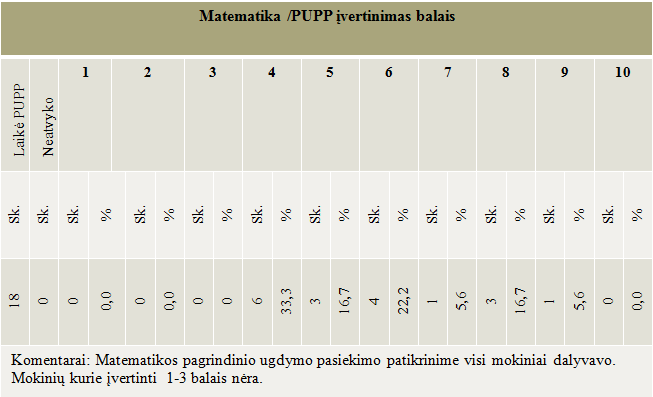 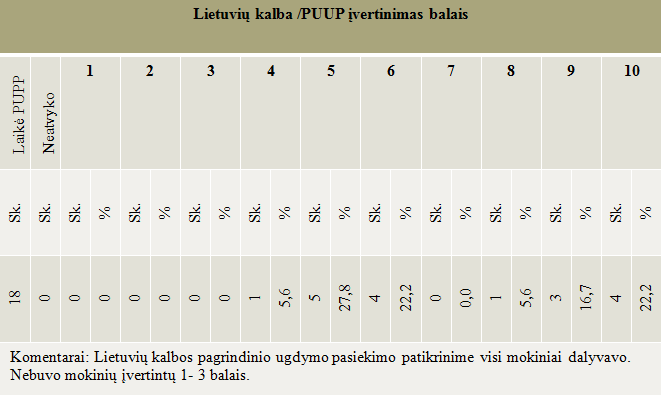 Standartizuoti testai 6 klasėStandartizuoti testai 8 klasėmokinių tolimesnė veikla.2016 m. pagrindinio išsilavinimo pažymėjimus gavo 18 mokinių (100 %), iš jų 2 mokiniai (11,11 %) įstojo ir mokosi profesinio rengimo centre Alytuje, 15 mokinių (83,3 %) mokosi Lazdijų Motiejaus Gustaičio gimnazijos Šventežerio vidurinio ugdymo skyriuje. Vienas mokinys (5,6%) – niekur nesimoko.5. Neformalusis švietimas.2016 m. pradžioje mokykloje veikė 7 neformalaus ugdymo užsiėmimai, iš jų 2 būreliai – pradinėse klasėse (2 val.), 5 būreliai 5-10 klasėse. 2016 m. pabaigoje mokykloje veikė 13 neformalaus ugdymo užsiėmimų, iš jų 4 būreliai – pradinėse klasėse (4 val.), 9 būreliai 5-10 klasėse.34 pradinių klasių mokiniai (100 %) lanko vieną neformalaus ugdymo užsiėmimą. 27 mokiniai 5-10 klasės lanko vieną (47,4 %), o 17 mokinių – lanko du neformalaus ugdymo užsiėmimus (29,8 %). Lazdijų meno mokyklą lanko 9 mokiniai, tai sudaro 10,6 % nuo bendro mokinių skaičiaus. VšĮ Lazdijų sporto centrą lanko 9 mokiniai, tai sudaro 10,6 % nuo bendro mokinių skaičiaus. 25 mokiniai lanko kitas NVŠ programas, tai sudaro 29,4 % nuo bendro mokinių skaičiaus.6. Olimpiadų, varžybų, konkursų rezultatai.2016 m. mokyklos mokytojų ruošti mokiniai dalyvavo visose rajono dalykinėse olimpiadose ir konkursuose. Labiausiai pasisekė Nacionaliniame diktanto rašymo konkurse 10 klasės mokinei Ivetai Klimčiauskaitei, kuri rajone užėmė I vietą ir dalyvavo finaliniame diktanto rašymo konkurse LRT studijoje Vilniuje. Dainuojamosios poezijos konkurse „Iš širdies – į širdį“ 10 klasės mokinės Rugilė Jonuškaitė, Greta Židžiūnaitė, Miglė Stučkaitė, Indrė Norušytė, Samanta Rimavičiūtė, Agnė Židžiūnaitė iškovojo II – ąją vietą. Rajoninėje biologijos olimpiadoje stipriausia buvo Edvina Žalytė. Mokytojos V. Gražulevičienės parengta ši 9 klasės mokinė užėmė I vietą. Rajoninėje matematikos 5-8 klasių moksleivių olimpiadoje nenugalima buvo Ema Tamkevičiūtė, kuri laimėjo I vietą ir kartu su ją rengusia mokytoja Vitalija Tumasoniene dalyvavao rengiamuose mero pusryčiuose. Ema Tamkevičiūtė taip pat laimėjo rajoninėje fizikos olimpiadoje II vietą. Rajoniniame informatikos ture 7-8 klasių tarpe I vietą laimėjo 7 kl. mokinė Lėja Dzingutė, 8 kl. mokinė Ema Tamkevičiūtė laimėjo II-ą vietą.Nepralenkiama Lazdijų rajono moksleivių lengvosios atletikos keturkovėje buvo 6 klasės mokinė Kamilė Valentaitė. 7. Švietimo įstaigos vadovai, jų indėlis, tobulinant įstaigos administravimą.	Lazdijų r. Šventežerio mokyklos direktorius Artūras Čiurlionis mokyklai vadovauja nuo 2004 m. rugsėjo 1 d. Vadovas nuo 2015 metų gruodžio mėn. įgijo II vadybinę kategoriją. Vadybinis darbo stažas 12 metų. Direktoriaus pavaduotoja ugdymui Elžbieta Kamorūnienė dirba nuo 1999 m. 2015 m. gruodžio mėnesį pavaduotoja ugdymui įgijo II vadybinę kategoriją. Ji turi 36 metus pedagoginio darbo stažo.Mokyklos vadovas nuolat analizuoja mokyklos veiklos kokybę ir kartu su mokyklos bendruomene ją tobulina. Vadovo įsakymu sudaryta darbo grupė parengė 2016–2018 metų strateginį planą ir 2016 metų mokyklos metinį veiklos planą.  Mokykloje laikomasi bendros filosofijos ir vertybinių nuostatų. Vizijos, misijos ir tikslų kūrimo būdai kolegialiai priimamai mokyklos savivaldos ar darbo grupėse.Mokyklos vadovas subūrė mokyklos komandas mokyklos vidaus įsivertinimui atlikti, naudojant IQESonline programą ir TAMO dienyną. Taip pat suburta komanda mokyklos veiklos kokybės įsivertinimui, rodiklių stebėsenai atlikti ir skaitymo bei rašymo strategijai mokykloje parengti.Mokyklos vadovas pasirašė bendradarbiavimo sutartis su Lietuvos šaulių sąjungos karininko Antano Juozapavičiaus šaulių 1-osios rinktine ir ketinimų protokolą su Trakų rajono Rykantų daugiafunciu centru. Siekdamas suaktyvinti mokinių savivaldą direktoriaus iniciatyva mokykloje perrinktas mokyklos Mokinių tarybos pirmininkas, išrinkta jo pavaduotoja.Verstaminų daugiafunkcį centrą buvo aplankę virš 5000 lankytojų. Vyko šauniausio sportininko ir sportininkės rinkimai, kultūrizmo entuziastų pasirodymai, tėvelių susirinkimai ir kitos veiklos. Verstaminų daugiafunkcis centras buvo vienas tarp kandidatų gauti Metų organizacijos apdovanojimą.Mokyklos renginiuose vyrauja tradicinės mokyklos gyvenimo normos ir ritualai. Puoselėjamos strateginiuose planuose numatytos vertybės: Mokytojo diena, Kalėdinis karnavalas, mokyklos ,,Auksinės pintinės apdovanojimai”, Kaziuko mugė, bėgimas, skirtas Sausio 13-osios didvyriams atminti, Šeimos diena ir kt.Mokyklos šokių kolektyvas „Ąžuolynas“ dalyvauja respublikinėse ir rajoninėse etnografinėse šventėse.Vadovų sukurtas informavimo ir komunikavimo modelis tenkina mokyklos bendruomenės narius, tėvai (globėjai, rūpintojai) sistemingai ir laiku gauna išsamią informaciją apie mokinių pasiekimus ir pažangą, mokyklos veiklą.Švietimo veikloje aktyviai dalyvauja ir socialiniai partneriai (blaivybės sąjūdis, nevyriausybinės organizacijos „Priebėga”). Šventežerio mokyklos delegatai dalyvavo M.Valančiaus blaivybės sąjūdžio suvažiavime. Kartu su nevyriausybine organizacija „Priebėga“ įgyvendintas projektas „Po Šventežerį interaktyviai“.Darbuotojai palankiai vertina psichologinį mokyklos mikroklimatą. Mokyklos bendruomenės nariai žino savo teises, pareigas, jas vykdo, prisiima atsakomybę. Patvirtinta Lazdijų r. Šventežerio mokyklos Mokytojų ir pagalbos specialistų 2015–2017 m. atestacijos programa. Lietuvių kalbos mokytoja Aušrinė Mocejūnienė atestuota mokytojos metodininkės kvalifikacijai.Mokyklos darbuotojai dalyvauja inventorizuojant turtą. Mokyklos lėšos naudojamos racionaliai ir tikslingai. Bendruomenė dalyvauja svarstant mokyklos biudžetą, padeda pritraukti papildomų lėšų, susitaria dėl tikslingo jų panaudojimo. Jie informuoja mokyklos bendruomenę apie turto ir lėšų panaudojimą bei projektinę veiklą ir naudą bendruomenei.Abu vadovai naudoja informacines komunikacines technologijas tobulindami mokyklos veiklą, užtikrina informacijos sklaidą per elektoninį dienyną, internetinę mokyklos svetainę, IQESonline programą ir facebook paskyrą, ,,debesis”. 50 proc. Mokytojų turi susikūrę e.portfolio. Jie nuolat dalyvauja IT seminaruose, tobulina savo IKT ir laiko vadybos kompetenciją.Mokyklos direktorius dalyvavo tarptautinėje konferencijoje ,,HELP AND HELPED” , respublikiniame projekte ,,Bibliotekos pažangai”, skaitė pranešimą rajoninėje metodinėje parodoje „Mano mokykla 2016”. Konkurso „Visa Lietuva šoka” organizacinio komiteto pirmininkas.Respublikinio „Bėgimo per Lietuvos mokyklas” iniciatoriai ir demoktartinės mokyklos direktorius pasirinko apibėgti dvidešimt, jo manymu, demoktratiškiausiai valdomų mokyklų. Į šį sąrašą pateko ir mūsų mokykla.Mokyklos direktorius 2016 m. kartu su mokyklos komanda baigė įgyvendinti projektą – ,,Lazdijų rajono Šventežerio vidurinės mokyklos katilinės modernizavimas“: nupirkti du granuliniai katilai ir katilų montavimo bei pajungimo darbai. Direktoriaus pavaduotoja ugdymui Elžbieta Kamorūnienė vadovauja Vaiko gerovės komisijai, kuruoja mokytojų metodinę tarybą, atsakinga už duomenų tvarkymą ir pateikimą duomenų sistemoje ,,KELTAS”, tvarko mokinių ir pedagogų registro duomenis. 	8. Švietimo įstaigos darbuotojų charakteristika:8.1 mokytojų skaičiaus pokytis per kalendorinius metus;2016 m. dirba 29 mokytojai. 2015 m. buvo 31 mokytojas. 8.2 mokytojų pasiskirstymas pagal kategorijas;2016 m. buvo atestuota viena mokytoja mokytojos metodininkės kvalifikacineikategorijai. Mokykloje dirba 5 mokytojai metodininkai (17,24 %), 13 vyr. mokytojų (44,8 %), 11 mokytojų (37,9 %). 8.3 mokinių, tenkančių vienam mokytojui, skaičius;m. pradžioje vienam mokytojui teko 4,35 mokinio, 2016 m. pabaigoje – 3,14 mokinio.8.4 švietimo pagalbos specialistų skaičius (etatai);Mokykloje dirba socialinis pedagogas (0,5 etato), psichologas asistentas (0,25 etato),logopedas (0,5 etato), specialusis pedagogas (0,25 etato). 8.5 auklėtojų ir mokytojų padėjėjų skaičius (etatai);Mokykloje dirba dvi pailgintos dienos grupės auklėtojos (1,5 etato) ir dvi mokytojos padėjėjos (1,0 etatas).8.6 kiti darbuotojai (pareigybės, etatai).Mokykloje dirba informacinių technologijų specialistas (0,25 etato), direktoriaus pavaduotoja ūkiui (1 etatas), sekretorė (1 etatas), du vairuotojai (2 etatai), 4 valytojos (3,25 etato), du einamojo remonto darbininkai (1,5 etato), kiemsargė (1 etatas). Verstaminų UDC dirba einamojo remonto darbininkas (0,5 etato), valytoja (0,5 etato). Etatų skaičius per 2015 m. padidėjo 0,5 etato Verstaminų UDC įsteigus sporto trenerio etatą.9. Švietimo įstaigos dalyvavimas šalies ir tarptautiniuose projektuose, rezultataiTarptautiniame matematikos konkurse „Kengūra“ dalyvavo 30 mokinių. Į geriausiųjų rajone dešimtuką pateko: 7 klasės mokiniai – Gytė Svipaitė (1 vieta) ir Dominykas Varnelis (4 vieta), 8 klasės mokinė Ema Tamkevičiūtė (I vieta).Lazdijų r. Šventežerio mokyklos mokiniai IT konkurse „Bebras“ dalyvavavo kaip vieni aktyviausių procentiniu mokinių skaičiumi respublikoje. Todėl kiekvienas mokinys gavo specialias šio žaidimo dovanėles. Dalyviai taip pat apdovanojami pagyrimo raštais už sprendimus, lavinančius mąstyseną ir vaizduotę bei moderniųjų technologijų suvokimą.Edukaciniame konkurse „Olympis 2016“ rudens sesijoje dalyvavo 83 mokiniai. 52 iš jų gavo padėkas, o 31 iš jų I, II ir III laipsnio diplomus. Irena Stankevičienė, Julita Morkevičienė ir Vitalija Tumasonienė organizavo mokinių dalyvavimą šioje „Olympis 2016“ rudeninėje sesijoje.5-10 klasių mokiniai dalyvavo švietimo informacinių technologijų centro (ITMC) konkurse „Kalėdinė pasaka“. Visi 21 dalyvis apdovanoti padėkomis. Mokyklos mokiniai taip pat dalyvavo respublikiniame projekte „Piešinys=matematikos uždavinys“ ir projekte „Matematinių kompozicijų gamyba“.Nuo 2016 metų kovo iki birželio mėnesio suburta mokyklos mokytojų ir mokinių komanda (kuratorė biologijos mokytoja V.Gražulevičienė) dalyvavo „Šviečiamosios gyvulininkystės programoje“. Šios programos metu mokiniai aplankė A. Kliučinsko puoselėjamą bičių ūkį, R. Židžiūno modernų robotizuotą pieno ūkį ir ūkininkės A. Rutkauskienės mėsinės galvininkystės ūkį. Susipažino su ūkininko profesija, atsakė į viktorinos klausimus ir gavo „Šviečiamosios gyvulininkystės programos“ prizus (kuprines, puodelius, tušinukus ir atšvaitus bei knygeles).10. Ugdymo, prevencijos ir socializacijos programų įgyvendinimas, rezultatai Lazdijų r. Šventežerio mokykloje sudarytos darbo grupės ir komandos įgyvendino šias prevencijos, ugdymo ir socializacijos programas: Lazdijų rajono visuomenės sveikatos rėmimo programą „Padėk sau ir kitiems” ( programos vadovė pradinių klasių vyr. mokytoja Jolita Žilionytė), Vaikų ir paauglių nusikalstamumo prevencijos projektą „Draugas – draugui“ (vadovė soc. pedagogė E. Aleksandravičienė), gabių ir telentingų vaikų ugdymo programą „Mokslinčių klubas“ (vadovė mokytoja L. Žaliauskienė). Taip pat projektą „Sportas – bendruomeniškumo garantas“ (vadovė Verstaminų UDC sporto trenerė) bei vaikų vasaros poilsio programą „Keliauju po Dzūkiją“ (vadovė mokytoja A. Margelienė) Vykdant Vaikų ir paauglių nusikalstamumo prevencijos projektą „Draugas – draugui“ į bendrą veiklą buvo įtraukti pradinių klasių ir 5-10 klasių mokiniai. Vienas iš projekto tikslų ir buvo skatinti mokinius kuo daugiau bendrauti tarpusavyje. Buvo organizuotos netradicinės diskogolfo varžybos. Mokiniai nuvyko į Panarą „Pilnų namų bendruomenę“, kur klausėsi buvusių narkomanų ir alkoholikų pasakojimų bei bendravo su šių namų psichologe. Nė vienos dienos be pateisinamos priežasties nepraleidę mokiniai turėjo galimybę nuvykti į Alytaus miesto teatrą ir ne tik stebėti vaidinimą, bet ir patys sukurti edukacinį vaidinimą „Garso ir šviesos magija“. Kaip ir kiekvienais metais renkamas tolerantiškiausias mokyklos mokinys ir mokytojas. Šio projekto metu mokiniai lankė Lazdijų socialinių paslaugų centre gyvenančius senelius. Jiems mokiniai padovanojo šventinį vaidinimą „Rudens pasaka“.Sveikatos rėmimo programos metu mokiniai dalyvavao įvairiose viktorinose, organizavo rytinę mankštą, dalyvavo kitose sportinėse veiklose. „Matavosi“ įvairias profesijas šios programos cikle „Kai užaugsiu – kuo aš būsiu“.Pradinių klasių mokytojos metodininkės Aušros Margelienės parengta ir organizuota 5 dienų vaikų vasaros poilsio programa „Keliauju po Dzūkiją“. Šios stovyklos metu vaikai turėjo galimybę pažinti gimtąjį kraštą. Edukaciniai užsiėmimai ugdė meilę ir pagarbą gimtinei, susipažino su Dzūkijos praeitimi.Gabių ir talentingų vaikų ugdymo programos metu buvo organizuotos dvi išvykos: 5-7 kl. mokiniai lankėsi Kauno valstybinio muzikinio teatro spektaklyje „Muzikos garsai“ ir batutų centre „Jump Space“. 8-10 kl. mokiniai aplankė Kauno IX forto ir Anatomojos muziejus. Projekto renginiai atitiko mokinių amžių ir interesus. Lankytini objektai buvo pasirinkti tariantis ir diskutuojant su mokiniais, todėl juos domino, buvo aktualūs. Vaikai ne tik pramogavo, bet ir gilino savo istorijos, biologijos, pilietiškumo, muzikos žinias, plėtė akiratį. Daugelis iš projekte dalyvavusių 5-7 kl. mokinių pirmą kartą lankėsi teatre. Vyresniesiems projekto dalyviams stiprų įspūdį paliko ekskursija po IX forto muziejų, ypač sukrėtė holokausto istorijos. Po apsilankymo Anatomijos muziejuje keletas mokinių sustiprino savo pasiryžimą ruoštis medicinos studijoms. Iš projekto lėšų įsigytos šilko tapybos priemonės leido dar geriau plėtoti kūrybiškumo ugdymą, taip pat įtraukti dar didesnį mokinių skaičių.11. IKT naudojimas, jų skaičius švietimo įstaigoje. Viso mokykloje yra 62 veikiantys stacionarūs kompiuteriai. 2016 m. pradžioje ketverių metų laikotarpiui išnuomota 15 nešiojamų kompiuterių, kurie skirti mokytojams. Informatikos kabinete yra 19 kompiuterių, 2 iš jų naudojami karjeros konsultavimui, o įvairių dalykų kabinetuose ir klasėse – 33, mokytojų kambaryje – 5, administracijos kabinetuose – 5 kompiuteriai. Mokinių mokymui naudojami 52 kompiuteriai (1 kompiuteris tenka 3 mokiniams). Mokytojai ugdymo procese naudojasi 5 interaktyviomis lentomis. Prie interneto prijungti visi stacionarūs ir nešiojami kompiuteriai. Abiejuose pastatuose veikia bevielis WI-FI ryšys. Lietuvių kalbos, chemijos, matematikos, informatikos kabinete ir pradinių 4 klasės kabinete yra po vieną interaktyvią lentą. Fizikos kabinete – gamtamokslio projekto įranga. Mokykloje yra 10 nešiojamų kompiuterių (5 iš jų Verstaminų UDC) ir 5 Ipadai bei 4 Apple TV. Mokyklos prisijungimo prie interneto greitis yra 8192 kbps. IKT naudojama 96 % pamokų. 2016 m. pabaigoje viešo konkurso būdu mokykla įsigijo 15 planšetinių kompiuterių, interaktyvų žaidimą „Jumpido“ ir vieną interaktyvią lentą liečiamu ekranu.12. Mokinių pavėžėjimas Mokykla turi du geltonuosius autobusus. Mokyklinis autobusas „Mersedes-Benz“ važiuoja nustatytais maršrutais ir kiekvieną dieną pravažiuoja 245 km., veždamas į mokyklą 67 mokinius ir parveždamas 60 mokinių. Antrasis autobusas „Iveco Daily“ važiuoja nustatytais maršrutais ir pravažiuoja 263 km, veždamas į mokyklą 53 mokinius ir parveždamas į namus 70. Šis autobusas veža ir Lazdijų r. Stebulių mokyklos mokinius. Viso abu mokykliniai autobusai nuvažiuoja 508 km ir paveža 250 mokinių. Vietinio reguliaraus susisiekimo autobusais į mokyklą atvažiuoja ir namo parvažiuoja 22 mokiniai. Viso pavežama 87 % Šventežerio mokyklos ir Lazdijų Motiejaus Gustaičio gimnazijos Šventežerio vidurinio ugdymo skyriaus mokinių. Nepavežamų mokinių nėra. Pavežami taip pat ir Lazdijų r. Stebulių mokyklos ir Verstaminų UDC mokiniai.13. Mokinių nemokamas maitinimas Nemokamą maitinimą gaunančių mokinių, palyginus su 2015 m., sumažėjo 3 proc. Mokykla dalyvauja pieno produktų vartojimo vaikų ir švietimo įstaigose paramos programoje „Pienas vaikams“ ir ES programoje ,,Vaisių vartojimo skatinimas švietimo įstaigose”.14. Švietimo įstaigai skiriamos lėšos Mokykla yra biudžetinė įstaiga, patikėjimo teise valdanti savivaldybės turtą. Mokyklos asignavimų šaltiniai yra trys: valstybės biudžeto specialioji tikslinė dotacija mokinio krepšeliui finansuoti, savivaldybės biudžetas savarankiškoms funkcijoms atlikti ir mokyklai skiriama parama. Iš Mokinio krepšelio 2016 m. mokyklos gauti asignavimai buvo tokie: darbo užmokestis 226 151 Eur., soc. draudimo įmokos – 170 255 Eur. Iš MK gauta spaudiniams – 6296,04 Eur. ( 2015 m. – 2135 Eur.), mokytojų kvalifikacijos kėlimui – 535 Eur. Kitoms paslaugoms – 460 Eur. Iš sutaupytų MK lėšų  įsigyta: stacionarios daugiafunkcinės medienos apdirbimo staklės, sodo traktoriukas – žoliapjovė, suvirinimo pusautomatis, 15 planšetinių kompiuterių, stalo žaidimų, 4 darbastaliai technologijų kabinetui, stalo futbolas. Lazdijų rajono savivaldybės skiriami asignavimai: darbo užmokesčiui ir socialiniam draudimui – 137 051,6 Eur., prekėms ir paslaugoms – 125843,47 Eur., ryšių paslaugoms – 3000 Eur., transporto išlaikymui – 14952,47 Eur., kitoms prekėms – 4000 Eur., ilgalaikio turto remontui – 1000 Eur., komunalinėms paslaugoms – 2743,07 Eur., kitoms paslaugoms – 5000 Eur.15. Švietimo įstaigos modernizavimas, rekonstrukcija, remonto darbai.  2016 metais mokykla įgyvendino projektą: „Lazdijų rajono savivaldybės Šventežerio vidurinės mokyklos katilinės modernizavimas“. Buvo renovuotos abiejos katilinės: sumontuoti biokuro katilai, pakeista elektros instaliacija, sumontuota nauja dūmų šalinimo įranga, įrengtas naujas šilumos tiekimo vamzdynas, renovuoti kuro sandėliai ir kaminai. Bendra projekto vertė – 63349,2 Eur. 16. Pagrindinės švietimo įstaigos veiklos pokyčiai ir pasiekimai, problemos ir jų sprendimo būdai.Pagrindinė mokyklos problema − nuolatinis mokinių skaičiaus mažėjimas: 2004 m. rugsėjo 1 d. duomenimis mokykloje mokėsi 235 mokiniai, 2014 m. – 167, o 2015 m. pabaigoje 111 mokinių. 2016 m. rugsėjo 1 d. dienos duomenimis 1-10 klasėse mokėsi 92 mokiniai. Per 12 metų mokinių skaičius sumažėjo 143 .Mokyklai mokinio krepšelio lėšų nepakanka. Steigėjo skiriamų lėšų iš biudžeto pakanka. Reikia pakeisti mokyklinį autobusiuką. Suformuoti edukacinę-patriotinę erdvę, kurioje vyktų valstybinių švenčių ar sukakčių minėjimai. Plačiojo mokyklos veiklos kokybės įsivertinimo už 2016 m. duomenimis aukščiausios vertės lygis pasiektas pasikartojančiose mokyklos veiklos formose, kurios mūsų mokyklai teikia išskirtinumą: puikūs standartizuotų testų rezultatai, mokytojų pagalba mokiniams, greta įprastų pamokų mokykloje organizuojama ir kitokia veikla, IT taikymas. Stiprioji mokyklos pusė –  mokiniai noriai lanko mokyklą, keliasdešimt kartų pagerėjo lankomumas, mokyklos personalas geranoriškas bendraudamas su tėvais, mokiniai gerai atsiliepia apie mokyklą ir iš karto susisiekia su tėvais, jei mokiniai turi problemų. Taip pat mokyklos vizijos, tikslų ir uždavinių įgyvendinimas, įsivertinimo procesas, lėšų ir personalo vadyba.Pagrindinės tobulintinos sritys: mokykloje yra mokinių, iš kurių juokiamasi ir šaipomasi, pasigendama šviečiamųjų užsiėmimų tėvams įvairiomis vaikų ugdymo temomis. Pamokose mokytojai turėtų sudominti mokinį, taikyti įvairesnius, inovatyvesnius mokymosi metodus, organizuoti pamokas netradicinėse erdvėse. O taip pat gerinti mokinių tarpusavio santykius, kovoti su patyčiomis, skirti daugiau dėmesio drausminimo priemonėms. Atsižvelgti į mokinių ir tėvų kritiką, pasiūlymus.Reikalinga lėšų įrengti bent 2 edukacinėms erdvėms mokyklos kiemuose. Visose klasėse, laiptinėse, tualetuose (antros patalpos), virtuvėje reikalinga atlikti einamą remontą, atnaujinti maisto ruošimo inventorių.Reikalinga atlikti dažymo darbus I-ose patalpose ir II-ose patalpose, sienas tualetuose iškloti plytelėmis, pakeisti maišytuvus, 5 klozetus, kriaukles, linoleumą, lauko ir kabinetų duris, spynas, lankstus, sutvirtinti laiptus ir šaligatvius. Pakeisti pasenusią elektros instaliaciją. Sutvarkyti kanalizacijos šulinį. Sutvarkyti II patalpų eksterjerą.Būtina pakeisti baldus, mokyklines lentas. Įsigyti naujų įrankių technologijos kabinetui, spinteles mokinių daiktams pasidėti.Mokyklos direktorius 						Artūras ČiurlionisMatematikaMatematikaMatematikaMatematikaMokinių skaičius/dalis (%) šalies vidurkisMokinių skaičius/dalis (%) šalies vidurkisMokinių skaičius/dalis (%) šalies vidurkisDidelė rizika tolesniam mokymuisi116,710,6Nepakankamai pasirengęs tolesniam mokymuisi116,726,9Pasirengęs tolesniam mokymuisi466,762,7SkaitymasSkaitymasSkaitymasSkaitymasMokinių skaičius/dalis (%) šalies vidurkisMokinių skaičius/dalis (%) šalies vidurkisMokinių skaičius/dalis (%) šalies vidurkisDidelė rizika tolesniam mokymuisi00,07,8Nepakankamai pasirengęs tolesniam mokymuisi233,333,5Pasirengęs tolesniam mokymuisi466,758,8Rašymas (1 dalis)Rašymas (1 dalis)Rašymas (1 dalis)Rašymas (1 dalis)Mokinių skaičius/dalis (%) šalies vidurkisMokinių skaičius/dalis (%) šalies vidurkisMokinių skaičius/dalis (%) šalies vidurkisDidelė rizika tolesniam mokymuisi00,09,0Nepakankamai pasirengęs tolesniam mokymuisi350,034,9Pasirengęs tolesniam mokymuisi350,056,1Rašymas (2 dalis)Rašymas (2 dalis)Rašymas (2 dalis)Rašymas (2 dalis)Mokinių skaičius/dalis (%) šalies vidurkisMokinių skaičius/dalis (%) šalies vidurkisMokinių skaičius/dalis (%) šalies vidurkisDidelė rizika tolesniam mokymuisi00,011,1Nepakankamai pasirengęs tolesniam mokymuisi233,325,9Pasirengęs tolesniam mokymuisi466,763,0Lietuvių kalba Lietuvių kalba Lietuvių kalba Pasiekimų lygis4 klasės mokinių skaičiusMokinių, pasiekusių atitinkamą pasiekimų lygmenį, dalis (%)Nepatenkinamas00,0Patenkinamas114,28Pagrindinis342,86Aukštesnysis 342,86Matematika  Matematika  Matematika  Pasiekimų lygis4 klasės mokinių skaičiusMokinių, pasiekusių atitinkamą pasiekimų lygmenį, dalis (%)Nepatenkinamas00,0Patenkinamas342,86Pagrindinis457,14Aukštesnysis 00,0Skaitymo testų rezultataiSkaitymo testų rezultataiSkaitymo testų rezultataiSkaitymo testų rezultataiPasiekimų lygis4 klasės mokinių skaičiusTestavime dalyvavusių mokinių skaičiusMokinių, pasiekusių atitinkamą pasiekimų lygmenį, dalis (%)Nepatenkinamas000,0Patenkinamas100,0Pagrindinis300,0Aukštesnysis35100,0Rašymo testų rezultataiRašymo testų rezultataiRašymo testų rezultataiRašymo testų rezultataiPasiekimų lygis4 klasės mokinių skaičiusTestavime dalyvavusių mokinių skaičiusMokinių, pasiekusių atitinkamą pasiekimų lygmenį, dalis (%)Nepatenkinamas000,0Patenkinamas100,0Pagrindinis3233,3Aukštesnysis 3466,7Matematikos testų rezultataiMatematikos testų rezultataiMatematikos testų rezultataiMatematikos testų rezultataiPasiekimų lygis4 klasės mokinių skaičiusTestavime dalyvavusių mokinių skaičiusMokinių, pasiekusių atitinkamą pasiekimų lygmenį, dalis (%)Nepatenkinamas000,0Patenkinamas300,0Pagrindinis4350,0Aukštesnysis 0350,0Pasaulio pažinimo testų rezultataiPasaulio pažinimo testų rezultataiPasaulio pažinimo testų rezultataiPasaulio pažinimo testų rezultataiPasiekimų lygis4 klasės mokinių skaičiusTestavime dalyvavusių mokinių skaičiusMokinių, pasiekusių atitinkamą pasiekimų lygmenį, dalis (%)Nepatenkinamas000,0Patenkinamas100,0Pagrindinis2233,3Aukštesnysis 4466,7Laikė  PUPPNeatvyko MatematikaPUPP  pasiskirstymas pagal lygiusMatematikaPUPP  pasiskirstymas pagal lygiusMatematikaPUPP  pasiskirstymas pagal lygiusMatematikaPUPP  pasiskirstymas pagal lygiusMatematikaPUPP  pasiskirstymas pagal lygiusMatematikaPUPP  pasiskirstymas pagal lygiusMatematikaPUPP  pasiskirstymas pagal lygiusMatematikaPUPP  pasiskirstymas pagal lygiusSk.Sk.NepatenkinamasNepatenkinamasPatenkinamasPatenkinamasPagrindinisPagrindinisAukštesnysis Aukštesnysis Sk.Sk.Sk.%Sk.%Sk.%Sk.%18000,0950,0844,615,6Komentarai: Vienas  mokinis pasiekė aukštesnyjį lygį.Komentarai: Vienas  mokinis pasiekė aukštesnyjį lygį.Komentarai: Vienas  mokinis pasiekė aukštesnyjį lygį.Komentarai: Vienas  mokinis pasiekė aukštesnyjį lygį.Komentarai: Vienas  mokinis pasiekė aukštesnyjį lygį.Komentarai: Vienas  mokinis pasiekė aukštesnyjį lygį.Komentarai: Vienas  mokinis pasiekė aukštesnyjį lygį.Komentarai: Vienas  mokinis pasiekė aukštesnyjį lygį.Komentarai: Vienas  mokinis pasiekė aukštesnyjį lygį.Komentarai: Vienas  mokinis pasiekė aukštesnyjį lygį.Laikė  PUPPNeatvyko Lietuvių kalbaPUPP pasiskirstymas pagal lygiusLietuvių kalbaPUPP pasiskirstymas pagal lygiusLietuvių kalbaPUPP pasiskirstymas pagal lygiusLietuvių kalbaPUPP pasiskirstymas pagal lygiusLietuvių kalbaPUPP pasiskirstymas pagal lygiusLietuvių kalbaPUPP pasiskirstymas pagal lygiusLietuvių kalbaPUPP pasiskirstymas pagal lygiusLietuvių kalbaPUPP pasiskirstymas pagal lygiusSk.Sk.NepatenkinamasNepatenkinamasPatenkinamasPatenkinamasPagrindinisPagrindinisAukštesnysis Aukštesnysis Sk.Sk.Sk.%Sk.%Sk.%Sk.%18000633,3527,8738,9Komentarai: Trečdalis mokinių pasiekė pagrindinį lygį,  7 mokiniai pasiekė aukštesnįjį lygį.Komentarai: Trečdalis mokinių pasiekė pagrindinį lygį,  7 mokiniai pasiekė aukštesnįjį lygį.Komentarai: Trečdalis mokinių pasiekė pagrindinį lygį,  7 mokiniai pasiekė aukštesnįjį lygį.Komentarai: Trečdalis mokinių pasiekė pagrindinį lygį,  7 mokiniai pasiekė aukštesnįjį lygį.Komentarai: Trečdalis mokinių pasiekė pagrindinį lygį,  7 mokiniai pasiekė aukštesnįjį lygį.Komentarai: Trečdalis mokinių pasiekė pagrindinį lygį,  7 mokiniai pasiekė aukštesnįjį lygį.Komentarai: Trečdalis mokinių pasiekė pagrindinį lygį,  7 mokiniai pasiekė aukštesnįjį lygį.Komentarai: Trečdalis mokinių pasiekė pagrindinį lygį,  7 mokiniai pasiekė aukštesnįjį lygį.Komentarai: Trečdalis mokinių pasiekė pagrindinį lygį,  7 mokiniai pasiekė aukštesnįjį lygį.Komentarai: Trečdalis mokinių pasiekė pagrindinį lygį,  7 mokiniai pasiekė aukštesnįjį lygį.Skaitymo testų rezultataiSkaitymo testų rezultataiSkaitymo testų rezultataiSkaitymo testų rezultataiPasiekimų lygisMokinių skaičius/dalis (%)/šalies vidurkisMokinių skaičius/dalis (%)/šalies vidurkisMokinių skaičius/dalis (%)/šalies vidurkisNepatenkinamas00,06,7Patenkinamas00,025,4Pagrindinis571,458,0Aukštesnysis 228,69,9Rašymo testų rezultataiRašymo testų rezultataiRašymo testų rezultataiRašymo testų rezultataiPasiekimų lygisMokinių skaičius/dalis (%)/šalies vidurkisMokinių skaičius/dalis (%)/šalies vidurkisMokinių skaičius/dalis (%)/šalies vidurkisNepatenkinamas00,014,6Patenkinamas342,940,2Pagrindinis342,939,6Aukštesnysis 114,35,5Matematikos testų rezultataiMatematikos testų rezultataiMatematikos testų rezultataiMatematikos testų rezultataiPasiekimų lygisMokinių skaičius/dalis (%)/šalies vidurkisMokinių skaičius/dalis (%)/šalies vidurkisMokinių skaičius/dalis (%)/šalies vidurkisNepatenkinamas00,06,4Patenkinamas225,031,5Pagrindinis562,549,7Aukštesnysis 112,512,4Skaitymo testų rezultataiSkaitymo testų rezultataiSkaitymo testų rezultataiSkaitymo testų rezultataiPasiekimų lygisMokinių skaičius/dalis (%)/šalies vidurkisMokinių skaičius/dalis (%)/šalies vidurkisMokinių skaičius/dalis (%)/šalies vidurkisNepatenkinamas00,013,4Patenkinamas325,040,9Pagrindinis866,737,9Aukštesnysis 18,37,8Rašymo testų rezultataiRašymo testų rezultataiRašymo testų rezultataiRašymo testų rezultataiPasiekimų lygisMokinių skaičius/dalis (%)/šalies vidurkisMokinių skaičius/dalis (%)/šalies vidurkisMokinių skaičius/dalis (%)/šalies vidurkisNepatenkinamas00,013,3Patenkinamas650,034,3Pagrindinis650,043,9Aukštesnysis 00,08,5Gamtos mokslų testų rezultataiGamtos mokslų testų rezultataiGamtos mokslų testų rezultataiGamtos mokslų testų rezultataiPasiekimų lygisMokinių skaičius/dalis (%)/šalies vidurkisMokinių skaičius/dalis (%)/šalies vidurkisMokinių skaičius/dalis (%)/šalies vidurkisNepatenkinamas00,01,8Patenkinamas110,025,4Pagrindinis660,057,9Aukštesnysis 330,014,9Socialinių mokslų testų rezultataiSocialinių mokslų testų rezultataiSocialinių mokslų testų rezultataiSocialinių mokslų testų rezultataiPasiekimų lygisMokinių skaičius/dalis (%)/šalies vidurkisMokinių skaičius/dalis (%)/šalies vidurkisMokinių skaičius/dalis (%)/šalies vidurkisNepatenkinamas00,011,5Patenkinamas00,027,9Pagrindinis872,754,7Aukštesnysis 327,35,8Matematikos testų rezultataiMatematikos testų rezultataiMatematikos testų rezultataiMatematikos testų rezultataiPasiekimų lygisMokinių skaičius/dalis (%)/šalies vidurkisMokinių skaičius/dalis (%)/šalies vidurkisMokinių skaičius/dalis (%)/šalies vidurkisNepatenkinamas00,013,2Patenkinamas545,547,4Pagrindinis545,530,2Aukštesnysis 19,19,3Data Nemokamą maitinimą gaunančių mokinių skaičiusDalis (%) nuo bendro mokinių skaičiaus2016-12-314848,02015-12-315751,02014-06-0110462,02013-05-0110454,162013-09-018449,122013-12-318449,122012-05-0110852,422012-09-0110956,18